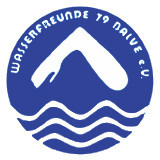 Liebe Schwimmerinnen, liebe Schwimmer, liebe Eltern!Am Pfingstsamstag, den 27.Mai 2023 steht für uns der Panoramalauf auf dem Programm. Schon seit Jahren organisieren wir gemeinsam mit der Jugend der SG Balve/Garbeck dieses Laufevent. Auch hier sind viele helfende Hände gefragt und wir hoffen, dass wir mit eurer/Ihrer Unterstützung rechnen können. Der Panoramalauf hat einen Zeitrahmen von 9:30 Uhr bis circa 14:30 Uhr. In dieser Zeit brauchen wir Unterstützung beim Verkauf von Kuchen und Getränken im SG-Heim „Mittendrin“, am Grill mit Verkauf, als Streckenposten beim Schülerlauf, Getränkeausgabe im Zieleinlauf und beim Abbau. Über die Spende einer Quarkspeise würden wir uns sehr freuen.Wir bedanken uns ganz, ganz herzlich für eure/Ihre Hilfe!    Bitte gebt uns bis zum 14.Mai 2023 Bescheid, ob ihr/Sie helfen können.E-Mail: wasserfreunde.balve-uteherdes@gmx.de oder Mobil (WhatsApp) 0152 05382831 (Ute Herdes) oder bis zum 15.Mai 2023 bei den Übungsleitern.                                                                                                                        Herzliche Grüße, euer/Ihr Vorstand                                                                                                                                             i.A. Ute HerdesIch helfe mit:O  in der Cafeteria                    O 9:00 – 12:00 Uhr               12:00 – ca. 14:30 UhrO  am Grill          (gegen 10 Uhr)O  beim Abbau  (Zeit wird noch bekannt gegeben)   O  als Streckenposten beim Schülerlauf    O  Getränkeausgabe Zieleinlauf (10 Uhr)     O  Ich bereite eine Quarkspeise                                                                                                                                            Name:________________________________________________________________